UNIVERSIDADE FEDERAL DO RIO GRANDE DO NORTE
CENTRO DE CIÊNCIAS EXATAS E DA TERRA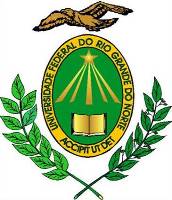 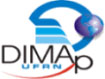 DEPARTAMENTO DE INFORMÁTICA E MATEMÁTICA APLICADABACHARELADO EM CIÊNCIA DA COMPUTAÇÃO



Título do trabalhoNome do alunoNatal-RNMês (por extenso) e anoNome do alunoTítulo do trabalhoMonografia de Graduação apresentada ao Departamento de Informática e Matemática Aplicada do Centro de Ciências Exatas e da Terra da Universidade Federal do Rio Grande do Norte como requisito parcial para a obtenção do grau de bacharel em Ciência da Computação.Orientador(a)Nome e titulação do(a) professor(a) orientador(a)Universidade Federal do Rio Grande do Norte – UFRNDepartamento de Informática e Matemática Aplicada – DIMApNatal-RNMês (por extenso) e anoMonografia de Graduação sob o título Título da monografia apresentada por Nome do aluno e aceita pelo Departamento de Informática e Matemática Aplicada do Centro de Ciências Exatas e da Terra da Universidade Federal do Rio Grande do Norte, sendo aprovada por todos os membros da banca examinadora abaixo especificada:__________________________________________Titulação e nome do(a) orientador(a)Orientador(a)DepartamentoUniversidade__________________________________________Titulação e nome do membro da banca examinadoraCo-orientador(a), se houverDepartamentoUniversidade__________________________________________Titulação e nome do membro da banca examinadoraDepartamentoUniversidade__________________________________________Titulação e nome do membro da banca examinadoraDepartamentoUniversidadeNatal-RN, data de aprovação (por extenso).Homenagem que o autor presta a uma ou mais pessoas.AgradecimentosAgradecimentos dirigidos àqueles que contribuíram de maneira relevante à elaboração do trabalho, sejam eles pessoas ou mesmo organizações.CitaçãoAutorTítulo do trabalhoAutor: Nome do alunoOrientador(a): Titulação e nome do(a) orientador(a)ResumoO resumo deve apresentar de forma concisa os pontos relevantes de um texto, fornecendo uma visão rápida e clara do conteúdo e das conclusões do trabalho. O texto, redigido na forma impessoal do verbo, é constituído de uma sequência de frases concisas e objetivas e não de uma simples enumeração de tópicos, não ultrapassando 500 palavras, seguido, logo abaixo, das palavras representativas do conteúdo do trabalho, isto é, palavras-chave e/ou descritores. Por m, deve-se evitar, na redação do resumo, o uso de parágrafos (em geral resumos são escritos em parágrafo único), bem como de fórmulas, equações, diagramas e símbolos, optando-se, quando necessário, pela transcrição na forma extensa, além de não incluir citações bibliográficas.Palavras-chave: Palavra-chave 1, Palavra-chave 2, Palavra-chave 3.Título do trabalho (em língua estrangeira)Author: Nome do alunoAdvisor: Titulação e nome do(a) orientador(a)AbstractO resumo em língua estrangeira (em inglês Abstract, em espanhol Resumen, em francês Résumé) é uma versão do resumo escrito na língua vernácula para idioma de divulgação internacional. Ele deve apresentar as mesmas características do anterior (incluindo as mesmas palavras, isto é, seu conteúdo não deve diferir do resumo anterior), bem como ser seguido das palavras representativas do conteúdo do trabalho, isto é, palavras-chave e/ou descritores, na língua estrangeira. Embora a especificação abaixo considere o inglês como língua estrangeira (o mais comum), não fica impedida a adoção de outras línguas (a exemplo de espanhol ou francês) para redação do resumo em língua estrangeira.Keywords: Keyword 1, Keyword 2, Keyword 3.Lista de figurasFigura 1. Teste de uma figura em formato .png.	16Lista de tabelasTabela 1. Tabela sem sentido.	18Lista de abreviaturas e siglasUFRN – Universidade Federal do Rio Grande do Norte, p.20DIMAp – Departamento de Informática e Matemática Aplicada, p.20Lista de símbolosλ (algum símbolo)Sumário1 Introdução	141.1 Organização do trabalho	142 Capítulo 2	152.1 Seção 1	162.2 Seção 2	162.3 Seção 3	162.4 Seção 4	163 Capítulo 3	173.1 Seção 1	183.2 Seção 2	183.2.1 Subseção 2.1	193.3 Seção 3	194 Capítulo 4	204.1 Seção 1	204.2 Seção 2	205 Capítulo 5	215.1 Seção 1	215.2 Seção 2	215.2 Seção 2	215.2.1 Subseção 2.1	225.3 Seção 3	226 Considerações finais	23Referências	24APÊNDICE A – Primeiro apêndice	25ANEXO A – Primeiro anexo	261 IntroduçãoA introdução é a parte inicial do texto e que possibilita uma visão geral de todo o trabalho, devendo constar a delimitação do assunto tratado, objetivos da pesquisa, motivação para o desenvolvimento da mesma e outros elementos necessários para situar o tema do trabalho.1.1 Organização do trabalhoNesta seção deve ser apresentado como está organizado o trabalho, sendo descrito, portanto, do que trata cada capítulo.2 Capítulo 2Este é o primeiro capítulo da parte central do trabalho, isto é, o desenvolvimento, a parte mais extensa de todo o trabalho. Geralmente o desenvolvimento é dividido em capítulos, cada um com subseções e subseções, cujo tamanho e número de divisões variam em função da natureza do conteúdo do trabalho.Em geral, a parte de desenvolvimento é subdividida em quatro subpartes:contextualização ou definição do problema – consiste em descrever a situação ou o contexto geral referente ao assunto em questão, devem constar informações atualizadas visando a proporcionar maior consistência ao trabalho;referencial ou embasamento teórico – texto no qual se deve apresentar os aspectos teóricos, isto é, os conceitos utilizados e a definição dos mesmos; nesta parte faz-se a revisão de literatura sobre o assunto, resumindo-se os resultados de estudos feitos por outros autores, cujas obras citadas e consultadas devem constar nas referências;metodologia do trabalho ou procedimentos metodológicos – deve constar o instrumental, os métodos e as técnicas aplicados para a elaboração do trabalho;resultados – devem ser apresentados, de forma objetiva, precisa e clara, tanto os resultados positivos quanto os negativos que foram obtidos com o desenvolvimento do trabalho, sendo feita uma discussão que consiste na avaliação circunstanciada, na qual se estabelecem relações, deduções e generalizações.É recomendável que o número total de páginas referente à parte de desenvolvimento não ultrapasse 60 (sessenta) páginas.2.1 Seção 1Teste de figura: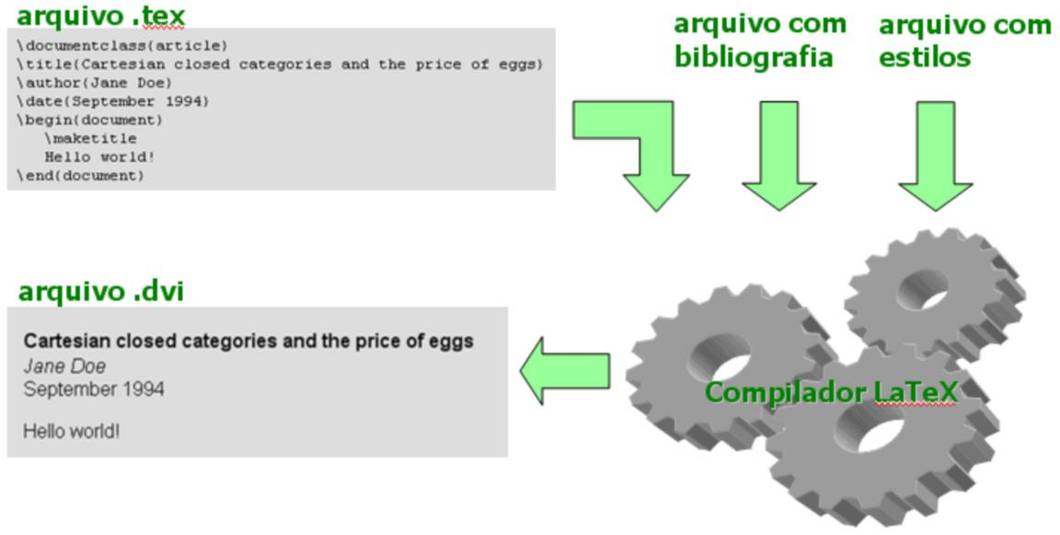 Figura 1. Teste de uma figura em formato .png.Continuação do texto2.2 Seção 2Referenciamento da figura inserida na seção anterior: 2.12.3 Seção 3Seção 32.4 Seção 4Seção 43 Capítulo 3Algumas regras devem ser observadas na redação da monografia:ser claro, preciso, direto, objetivo e conciso, utilizando frases curtas e evitando ordens inversas desnecessárias;construir períodos com no máximo duas ou três linhas, bem como parágrafos com cinco linhas cheias, em média, e no máximo oito (ou seja, não construir parágrafos e períodos muito longos, pois isso cansa o(s) leitor(es) e pode fazer com que ele(s) percam a linha de raciocínio desenvolvida);a simplicidade deve ser condição essencial do texto; a simplicidade do texto não implica necessariamente repetição de formas e frases desgastadas, uso exagerado de voz passiva (como será iniciado, será realizado), pobreza vocabular etc. Com palavras conhecidas de todos, é possível escrever de maneira original e criativa e produzir frases elegantes, variadas, fluentes e bem alinhavadas;adotar como norma a ordem direta, por ser aquela que conduz mais facilmente o leitor à essência do texto, dispensando detalhes irrelevantes e indo diretamente ao que interessa, sem rodeios (verborragias);não começar períodos ou parágrafos seguidos com a mesma palavra, nem usar repetidamente a mesma estrutura de frase;desprezar as longas descrições e relatar o fato no menor número possível de palavras;recorrer aos termos técnicos somente quando absolutamente indispensáveis e nesse caso colocar o seu significado entre parênteses (ou seja, não se deve admitir que todos os que lerão o trabalho já dispõem de algum conhecimento desenvolvido no mesmo);dispensar palavras e formas empoladas ou rebuscadas, que tentem transmitir ao leitor mera ideia de erudição;não perder de vista o universo vocabular do leitor, adotando a seguinte regra prática: nunca escrever o que não se diria;termos coloquiais ou de gíria devem ser usados com extrema parcimônia (ou mesmo nem serem utilizados) e apenas em casos muito especiais, para não darem ao leitor a ideia de vulgaridade e descaracterizar o trabalho;ser rigoroso na escolha das palavras do texto, desconfiando dos sinônimos perfeitos ou de termos que sirvam para todas as ocasiões; em geral, há uma palavra para definir uma situação;encadear o assunto de maneira suave e harmoniosa, evitando a criação de um texto onde os parágrafos se sucedem uns aos outros como compartimentos estanques, sem nenhuma fluência entre si;ter um extremo cuidado durante a redação do texto, principalmente com relação às regras gramaticais e ortográficas da língua; geralmente todo o texto é escrito na forma impessoal do verbo, não se utilizando, portanto, de termos em primeira pessoa, seja do plural ou do singular.Continuação.3.1 Seção 1Teste de uma tabela:Tabela 1. Tabela sem sentido.3.2 Seção 2Seção 23.2.1 Subseção 2.1Seção 2.13.3 Seção 3Seção 34 Capítulo 44.1 Seção 1Teste de símbolo:λ4.2 Seção 2Teste de abreviaturas:UFRNDIMAp5 Capítulo 55.1 Seção 1Seção 15.2 Seção 2Alguns exemplos de citação:	Na tese de Doutorado de Paquete (PAQUETE, 2005), discute-se sobre algoritmos de busca local estocásticos aplicados a problemas de Otimização Combinatória considerando múltiplos objetivos. Por sua vez, o trabalho de (KNOWLES; CORNE; FLEISCHER, 2003), publicado nos anais do IEEE CEC de 2003, mostra uma técnica de arquivamento também empregada no desenvolvimento de algoritmos evolucionários multiobjetivo, trabalho esse posteriormente estendido para um capítulo de livro dos mesmos autores (KNOWLES; CORNE, 2004). Por m, no relatório técnico de Jaszkiewicz (1998), fala-se sobre um algoritmo genético híbrido para problemas multi-critério, enquanto no artigo de jornal de Lopez et al. (LÓPEZ-IBÁÑEZ; PAQUETE; STÜTZLE, 2006) trata-se do trade-o	entre algoritmos genéticos e metodologias de busca local, também aplicados no contexto multicritério e relacionado de alguma forma ao trabalho de Jaszkiewicz (1998).Outros exemplos relacionados encontram-se em (SILBERSCHATZ; KORTH; SUDARSHAN, 2002) (livro), (TURAU, 2001) (referência da Web) e (AGRA, 2004) (dissertação de Mestrado). 5.2 Seção 2Seção 25.2.1 Subseção 2.1Seção 2.15.3 Seção 3Seção 36 Considerações finaisAs considerações finais formam a parte final (fechamento) do texto, sendo dito de forma resumida (1) o que foi desenvolvido no presente trabalho e quais os resultados do mesmo, (2) o que se pôde concluir após o desenvolvimento bem como as principais contribuições do trabalho, e (3) perspectivas para o desenvolvimento de trabalhos futuros. O texto referente às considerações finais do autor deve salientar a extensão e os resultados da contribuição do trabalho e os argumentos utilizados estar baseados em dados comprovados e fundamentados nos resultados e na discussão do texto, contendo deduções lógicas correspondentes aos objetivos do trabalho, propostos inicialmente.ReferênciasAGRA, A. Projeto de Diplomação, Implementação de uma Proposta para Atualização de Bancos de Dados através de Visões. Porto Alegre, RS, Brasil: [s.n.], jul. 2004.JASZKIEWICZ, A. Genetic local search for multiple objective combinatorial optimization. [S.l.], 1998.KNOWLES, J.; CORNE, D. Metaheuristics for multiobjective optimisation. In: ________. [S.l.]: Springer, 2004. (Lecture Notes in Economics and Mathematical Systems, v. 535), cap. Bounded Pareto Archiving: Theory and Practice, p. 3964.KNOWLES, J. D.; CORNE, D. W.; FLEISCHER, M. Bounded archiving using the Lebesgue measure. In: Proceedings of the IEEE Congress on Evolutionary Computation. [S.l.]: IEEE Press, 2003. p. 2490–2497.LÓPEZ-IBÁÑEZ, M.; PAQUETE, L.; STÜTZLE, T. Hybrid population-based algorithms for the bi-objective quadratic assignment problem. Journal of Mathematical Modelling and Algorithms, v. 5, n. 1, p. 111–137, 2006.PAQUETE, L. Stochastic Local Search Algorithms for Multiobjective Combinatorial Optimization Problems: Methods and Analysis. Tese (Doutorado) – Techniche Universität Darmstadt, 2005.SILBERSCHATZ, A.; KORTH, H. F.; SUDARSHAN, S. Database system concepts. 4th. ed. Boston: McGraw-Hill, 2002.TURAU, V. DB2XML 1.4: Transforming relational databases into XML documents. out. 2001. Out., 2001. Disponível em: <http://www.informatik.fh-wiesbaden.de/~turau/DB2XML/index.html>. Acesso em Abril 9, 2004.APÊNDICE A – Primeiro apêndiceOs anexos são textos ou documentos não elaborados pelo autor, que servem de fundamentação, comprovação e ilustração.ANEXO A – Primeiro anexoOs apêndices são textos ou documentos elaborados pelo autor, a fim de complementar sua argumentação, sem prejuízo da unidade nuclear do trabalho.Título Coluna 1Título Coluna 2XYXW